Monday 9th March 2020Dear Parents / Carers,Cheadle Hulme School – ‘Music at the Theatre’ 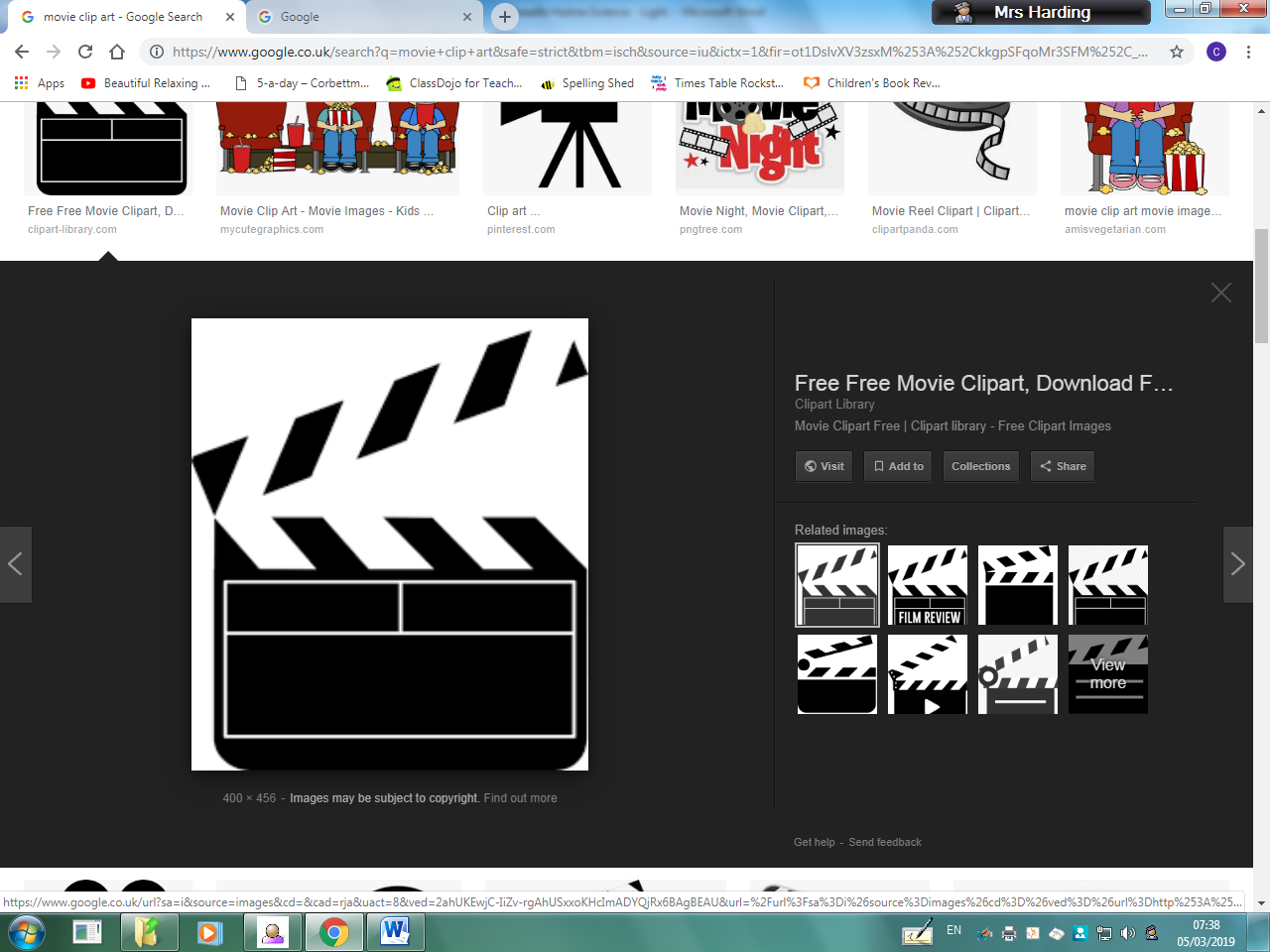 The children will visit Cheadle Hulme School on Wednesday 11th March to see a music performance by the school orchestra called ‘CHS at the Theatre’. This links in with the work the children have recently done alongside the Northern Chamber Orchestra.  We will be travelling by coach and the visit has been subsidised by Cheadle Hulme School.  The cost of the visit will be £3.00. Many thanks to the school for their financial contribution.The visit has been fully risk assessed.We will return to school at approximately 3.40pm.     Mrs. HardingYear 5 TeacherName of Child: I give permission for my child to attend the concert at Cheadle Hulme School on Wednesday 10th March 2020 – Payment and permission can also be given via Parent Pay.  Emergency Contacts 1: 	Emergency Contacts 2: Medical Conditions: 	Signed:								Parent / Carer